Automobile Toddler Alerting System Milestones and Gantt ChartPartners: Matewos Sebsibe, Andriy Koval and Mohammed Ali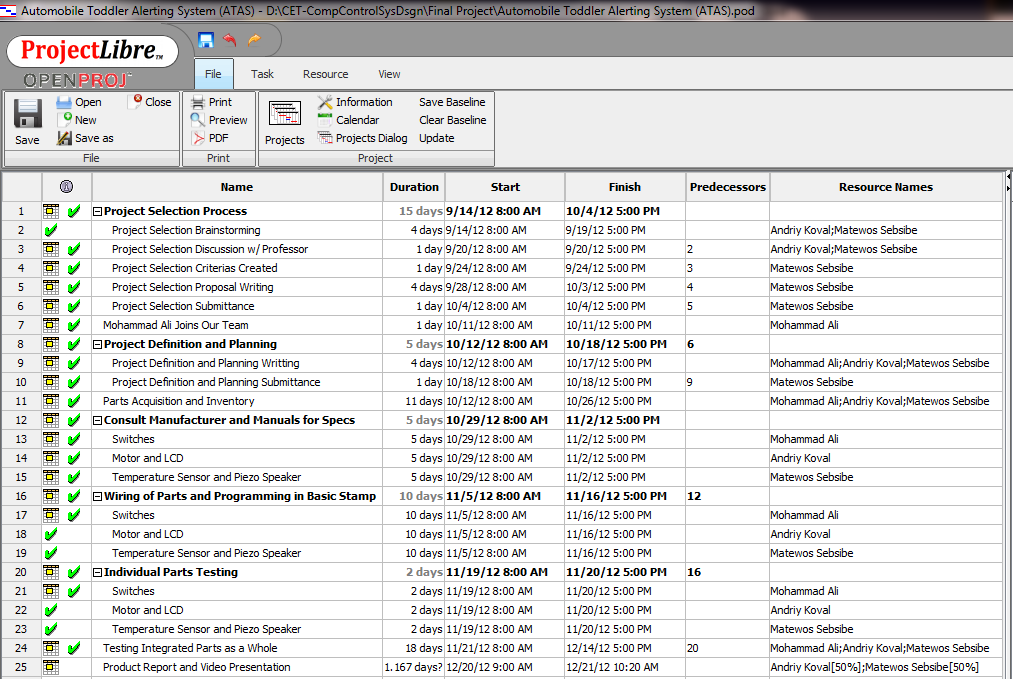 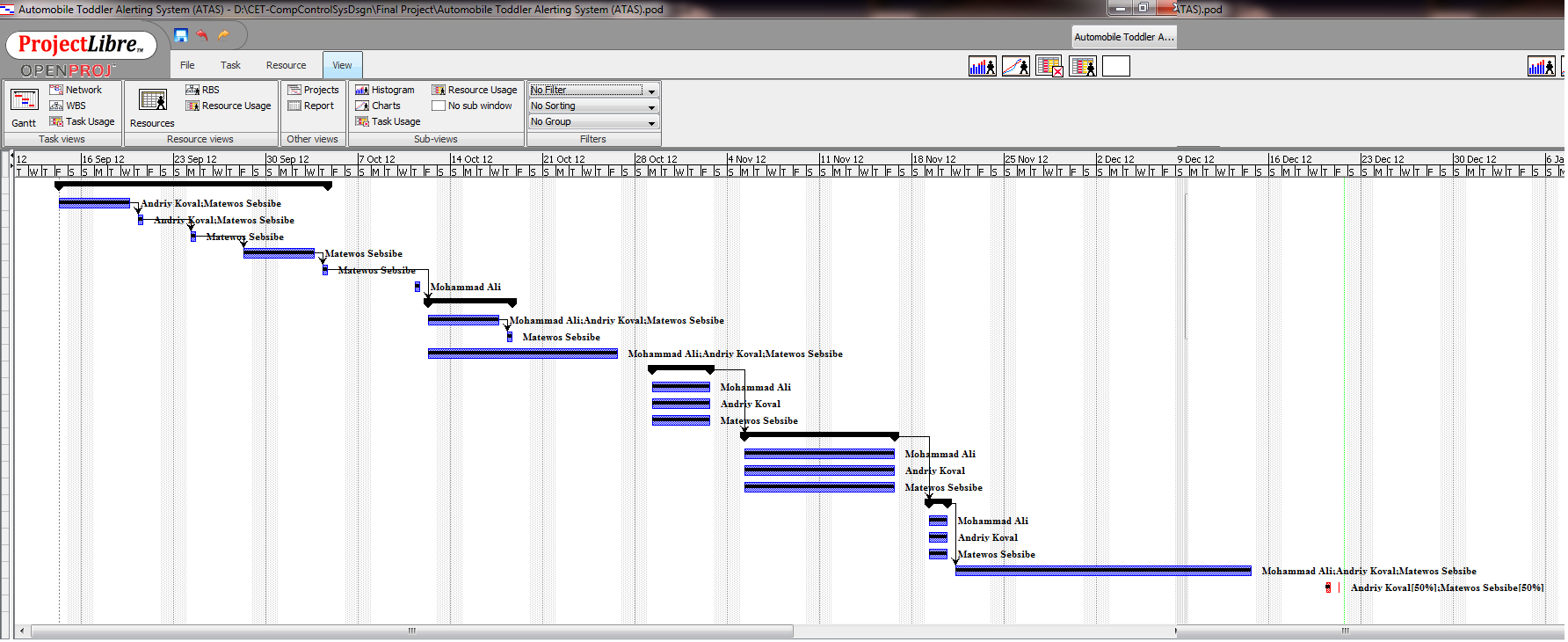 